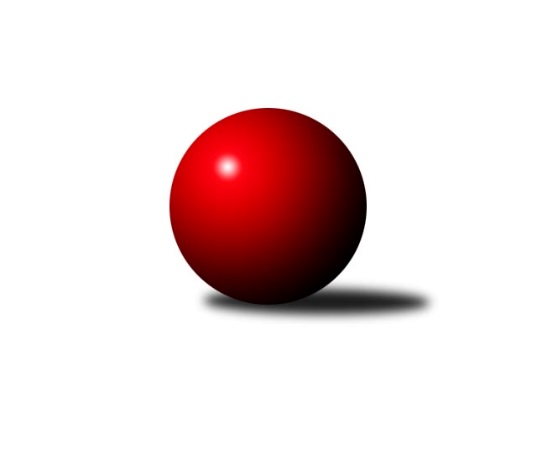 Č.16Ročník 2019/2020	12.5.2024 Meziokresní přebor - Nový Jičín, Přerov, Vsetín 2019/2020Statistika 16. kolaTabulka družstev:		družstvo	záp	výh	rem	proh	skore	sety	průměr	body	plné	dorážka	chyby	1.	KK Hranice	16	12	0	4	69.0 : 27.0 	(81.5 : 46.5)	1594	24	1108	486	27.6	2.	TJ Odry C	16	10	1	5	59.5 : 36.5 	(71.0 : 57.0)	1529	21	1100	429	35.6	3.	KK Lipník nad Bečvou˝C˝	16	9	1	6	52.5 : 43.5 	(74.5 : 53.5)	1496	19	1061	434	43.3	4.	TJ Spartak Bílovec˝B˝	16	9	0	7	56.0 : 40.0 	(69.0 : 59.0)	1549	18	1096	452	38.1	5.	TJ Frenštát pod Radhoštěm	16	7	0	9	38.5 : 57.5 	(55.5 : 72.5)	1482	14	1065	418	40.3	6.	Kelč˝B˝	16	6	1	9	44.5 : 51.5 	(61.0 : 67.0)	1514	13	1084	430	39.1	7.	TJ Nový Jičín˝B˝	16	5	2	9	37.0 : 59.0 	(54.5 : 73.5)	1480	12	1056	424	40.1	8.	TJ Nový Jičín˝C˝	16	3	1	12	27.0 : 69.0 	(45.0 : 83.0)	1467	7	1067	400	42.1Tabulka doma:		družstvo	záp	výh	rem	proh	skore	sety	průměr	body	maximum	minimum	1.	KK Hranice	8	7	0	1	38.0 : 10.0 	(43.5 : 20.5)	1629	14	1744	1531	2.	TJ Odry C	8	7	0	1	37.0 : 11.0 	(39.0 : 25.0)	1594	14	1641	1553	3.	KK Lipník nad Bečvou˝C˝	8	7	0	1	34.5 : 13.5 	(45.0 : 19.0)	1520	14	1601	1442	4.	TJ Spartak Bílovec˝B˝	7	6	0	1	32.5 : 9.5 	(37.0 : 19.0)	1577	12	1677	1434	5.	Kelč˝B˝	8	5	0	3	29.5 : 18.5 	(37.5 : 26.5)	1583	10	1705	1516	6.	TJ Frenštát pod Radhoštěm	8	4	0	4	20.0 : 28.0 	(29.0 : 35.0)	1525	8	1595	1470	7.	TJ Nový Jičín˝B˝	9	3	2	4	26.0 : 28.0 	(34.0 : 38.0)	1539	8	1589	1483	8.	TJ Nový Jičín˝C˝	8	0	1	7	10.0 : 38.0 	(23.5 : 40.5)	1546	1	1601	1504Tabulka venku:		družstvo	záp	výh	rem	proh	skore	sety	průměr	body	maximum	minimum	1.	KK Hranice	8	5	0	3	31.0 : 17.0 	(38.0 : 26.0)	1588	10	1678	1452	2.	TJ Odry C	8	3	1	4	22.5 : 25.5 	(32.0 : 32.0)	1518	7	1651	1461	3.	TJ Frenštát pod Radhoštěm	8	3	0	5	18.5 : 29.5 	(26.5 : 37.5)	1475	6	1597	1385	4.	TJ Nový Jičín˝C˝	8	3	0	5	17.0 : 31.0 	(21.5 : 42.5)	1469	6	1560	1326	5.	TJ Spartak Bílovec˝B˝	9	3	0	6	23.5 : 30.5 	(32.0 : 40.0)	1544	6	1608	1505	6.	KK Lipník nad Bečvou˝C˝	8	2	1	5	18.0 : 30.0 	(29.5 : 34.5)	1492	5	1656	1327	7.	TJ Nový Jičín˝B˝	7	2	0	5	11.0 : 31.0 	(20.5 : 35.5)	1482	4	1597	1382	8.	Kelč˝B˝	8	1	1	6	15.0 : 33.0 	(23.5 : 40.5)	1503	3	1547	1460Tabulka podzimní části:		družstvo	záp	výh	rem	proh	skore	sety	průměr	body	doma	venku	1.	KK Hranice	14	10	0	4	59.0 : 25.0 	(70.5 : 41.5)	1593	20 	6 	0 	1 	4 	0 	3	2.	TJ Odry C	14	9	0	5	52.5 : 31.5 	(63.0 : 49.0)	1532	18 	6 	0 	1 	3 	0 	4	3.	TJ Spartak Bílovec˝B˝	14	9	0	5	52.0 : 32.0 	(60.0 : 52.0)	1545	18 	6 	0 	1 	3 	0 	4	4.	KK Lipník nad Bečvou˝C˝	14	8	1	5	45.5 : 38.5 	(64.5 : 47.5)	1505	17 	6 	0 	1 	2 	1 	4	5.	TJ Frenštát pod Radhoštěm	14	6	0	8	32.5 : 51.5 	(48.0 : 64.0)	1485	12 	3 	0 	4 	3 	0 	4	6.	Kelč˝B˝	14	5	1	8	38.5 : 45.5 	(52.0 : 60.0)	1512	11 	4 	0 	3 	1 	1 	5	7.	TJ Nový Jičín˝B˝	14	4	1	9	30.0 : 54.0 	(47.0 : 65.0)	1479	9 	2 	1 	4 	2 	0 	5	8.	TJ Nový Jičín˝C˝	14	3	1	10	26.0 : 58.0 	(43.0 : 69.0)	1454	7 	0 	1 	6 	3 	0 	4Tabulka jarní části:		družstvo	záp	výh	rem	proh	skore	sety	průměr	body	doma	venku	1.	KK Hranice	2	2	0	0	10.0 : 2.0 	(11.0 : 5.0)	1642	4 	1 	0 	0 	1 	0 	0 	2.	TJ Odry C	2	1	1	0	7.0 : 5.0 	(8.0 : 8.0)	1570	3 	1 	0 	0 	0 	1 	0 	3.	TJ Nový Jičín˝B˝	2	1	1	0	7.0 : 5.0 	(7.5 : 8.5)	1565	3 	1 	1 	0 	0 	0 	0 	4.	KK Lipník nad Bečvou˝C˝	2	1	0	1	7.0 : 5.0 	(10.0 : 6.0)	1505	2 	1 	0 	0 	0 	0 	1 	5.	Kelč˝B˝	2	1	0	1	6.0 : 6.0 	(9.0 : 7.0)	1543	2 	1 	0 	0 	0 	0 	1 	6.	TJ Frenštát pod Radhoštěm	2	1	0	1	6.0 : 6.0 	(7.5 : 8.5)	1540	2 	1 	0 	0 	0 	0 	1 	7.	TJ Spartak Bílovec˝B˝	2	0	0	2	4.0 : 8.0 	(9.0 : 7.0)	1578	0 	0 	0 	0 	0 	0 	2 	8.	TJ Nový Jičín˝C˝	2	0	0	2	1.0 : 11.0 	(2.0 : 14.0)	1509	0 	0 	0 	1 	0 	0 	1 Zisk bodů pro družstvo:		jméno hráče	družstvo	body	zápasy	v %	dílčí body	sety	v %	1.	František Opravil 	KK Hranice  	15	/	15	(100%)	26	/	30	(87%)	2.	Přemysl Horák 	TJ Spartak Bílovec˝B˝ 	12.5	/	16	(78%)	23	/	32	(72%)	3.	Anna Ledvinová 	KK Hranice  	11	/	13	(85%)	21.5	/	26	(83%)	4.	Jan Špalek 	KK Lipník nad Bečvou˝C˝ 	10	/	12	(83%)	20	/	24	(83%)	5.	Antonín Pitrun 	Kelč˝B˝ 	10	/	12	(83%)	19	/	24	(79%)	6.	Jaroslav Ledvina 	KK Hranice  	10	/	15	(67%)	18	/	30	(60%)	7.	Ladislav Mandák 	KK Lipník nad Bečvou˝C˝ 	9.5	/	15	(63%)	21	/	30	(70%)	8.	Michal Kudela 	TJ Spartak Bílovec˝B˝ 	9	/	13	(69%)	14	/	26	(54%)	9.	Jiří Janošek 	Kelč˝B˝ 	9	/	16	(56%)	18	/	32	(56%)	10.	Lucie Kučáková 	TJ Odry C 	8.5	/	14	(61%)	13	/	28	(46%)	11.	Nikolas Chovanec 	TJ Nový Jičín˝C˝ 	7.5	/	15	(50%)	12.5	/	30	(42%)	12.	Martin Pavič 	TJ Odry C 	7	/	8	(88%)	10.5	/	16	(66%)	13.	Rudolf Chuděj 	TJ Odry C 	7	/	12	(58%)	15	/	24	(63%)	14.	Milan Kučera 	TJ Frenštát pod Radhoštěm  	6.5	/	10	(65%)	15	/	20	(75%)	15.	Zdeněk Khol 	KK Lipník nad Bečvou˝C˝ 	6	/	9	(67%)	12	/	18	(67%)	16.	Kamila Macíková 	KK Lipník nad Bečvou˝C˝ 	6	/	12	(50%)	14	/	24	(58%)	17.	Emil Rubač 	TJ Spartak Bílovec˝B˝ 	6	/	12	(50%)	12	/	24	(50%)	18.	Miloš Šrot 	TJ Spartak Bílovec˝B˝ 	6	/	12	(50%)	10	/	24	(42%)	19.	Martin D´Agnolo 	TJ Nový Jičín˝B˝ 	6	/	15	(40%)	15	/	30	(50%)	20.	Miroslav Bár 	TJ Nový Jičín˝B˝ 	6	/	16	(38%)	12	/	32	(38%)	21.	Josef Tatay 	TJ Nový Jičín˝C˝ 	5.5	/	13	(42%)	13.5	/	26	(52%)	22.	Věra Ovšáková 	TJ Odry C 	5	/	8	(63%)	9.5	/	16	(59%)	23.	Jiří Petr 	TJ Frenštát pod Radhoštěm  	5	/	8	(63%)	9	/	16	(56%)	24.	Jiří Terrich 	KK Hranice  	5	/	9	(56%)	8	/	18	(44%)	25.	Ivana Volná 	TJ Nový Jičín˝C˝ 	5	/	14	(36%)	12	/	28	(43%)	26.	Ota Beňo 	TJ Spartak Bílovec˝B˝ 	4.5	/	11	(41%)	10	/	22	(45%)	27.	Martin Vavroš 	TJ Frenštát pod Radhoštěm  	4	/	7	(57%)	7	/	14	(50%)	28.	Josef Schwarz 	KK Hranice  	4	/	9	(44%)	7	/	18	(39%)	29.	Pavel Janča 	TJ Odry C 	4	/	10	(40%)	9	/	20	(45%)	30.	Jiří Plešek 	TJ Nový Jičín˝B˝ 	4	/	11	(36%)	8.5	/	22	(39%)	31.	Pavel Šustek 	TJ Odry C 	3	/	3	(100%)	5	/	6	(83%)	32.	Miroslav Makový 	TJ Frenštát pod Radhoštěm  	3	/	6	(50%)	7	/	12	(58%)	33.	Eva Telčerová 	TJ Nový Jičín˝B˝ 	3	/	7	(43%)	8	/	14	(57%)	34.	Jana Kulhánková 	KK Lipník nad Bečvou˝C˝ 	3	/	7	(43%)	7.5	/	14	(54%)	35.	Tomáš Polášek 	TJ Nový Jičín˝B˝ 	3	/	7	(43%)	7	/	14	(50%)	36.	Pavel Hedvíček 	TJ Frenštát pod Radhoštěm  	3	/	8	(38%)	4	/	16	(25%)	37.	Stanislav Pitrun 	Kelč˝B˝ 	3	/	12	(25%)	8	/	24	(33%)	38.	Marie Pavelková 	Kelč˝B˝ 	2.5	/	3	(83%)	4	/	6	(67%)	39.	Martin Jarábek 	Kelč˝B˝ 	2	/	2	(100%)	3	/	4	(75%)	40.	Vojtěch Rozkopal 	TJ Odry C 	2	/	2	(100%)	3	/	4	(75%)	41.	Josef Šustek 	TJ Odry C 	2	/	4	(50%)	3	/	8	(38%)	42.	Josef Chvatík 	Kelč˝B˝ 	2	/	8	(25%)	4	/	16	(25%)	43.	Tomáš Binek 	TJ Frenštát pod Radhoštěm  	2	/	9	(22%)	5.5	/	18	(31%)	44.	Radomír Koleček 	Kelč˝B˝ 	2	/	9	(22%)	5	/	18	(28%)	45.	Adam Hlásný 	TJ Nový Jičín˝C˝ 	2	/	10	(20%)	2	/	20	(10%)	46.	Radim Babinec 	TJ Odry C 	1	/	3	(33%)	3	/	6	(50%)	47.	Miroslav Baroš 	TJ Frenštát pod Radhoštěm  	1	/	8	(13%)	6	/	16	(38%)	48.	Petr Tichánek 	TJ Nový Jičín˝B˝ 	1	/	8	(13%)	4	/	16	(25%)	49.	Jan Schwarzer 	TJ Nový Jičín˝C˝ 	1	/	10	(10%)	5	/	20	(25%)	50.	Jan Mlčák 	Kelč˝B˝ 	0	/	1	(0%)	0	/	2	(0%)	51.	Zbyněk Kamas 	Kelč˝B˝ 	0	/	1	(0%)	0	/	2	(0%)	52.	Zdeněk Zouna 	TJ Frenštát pod Radhoštěm  	0	/	1	(0%)	0	/	2	(0%)	53.	Zdeňka Terrichová 	KK Hranice  	0	/	2	(0%)	1	/	4	(25%)	54.	Antonín Matyo 	TJ Nový Jičín˝C˝ 	0	/	2	(0%)	0	/	4	(0%)	55.	Jiří Ticháček 	KK Lipník nad Bečvou˝C˝ 	0	/	3	(0%)	0	/	6	(0%)	56.	Jana Ticháčková 	KK Lipník nad Bečvou˝C˝ 	0	/	6	(0%)	0	/	12	(0%)	57.	Zdeněk Bordovský 	TJ Frenštát pod Radhoštěm  	0	/	7	(0%)	2	/	14	(14%)Průměry na kuželnách:		kuželna	průměr	plné	dorážka	chyby	výkon na hráče	1.	KK Hranice, 1-2	1572	1112	460	34.6	(393.2)	2.	TJ Kelč, 1-2	1556	1103	452	41.4	(389.1)	3.	TJ Nový Jičín, 1-2	1555	1097	458	33.9	(389.0)	4.	TJ Odry, 1-2	1552	1094	458	36.1	(388.2)	5.	Sokol Frenštát pod Radhoštěm, 1-2	1533	1093	440	36.6	(383.3)	6.	TJ Spartak Bílovec, 1-2	1513	1078	434	45.2	(378.3)	7.	KK Lipník nad Bečvou, 1-2	1477	1062	415	45.9	(369.4)Nejlepší výkony na kuželnách:KK Hranice, 1-2KK Hranice 	1744	3. kolo	Anna Ledvinová 	KK Hranice 	464	3. koloKK Hranice 	1670	5. kolo	Anna Ledvinová 	KK Hranice 	456	8. koloKK Hranice 	1655	1. kolo	Anna Ledvinová 	KK Hranice 	453	14. koloKK Hranice 	1648	16. kolo	Přemysl Horák 	TJ Spartak Bílovec˝B˝	444	16. koloKK Hranice 	1631	14. kolo	František Opravil 	KK Hranice 	442	3. koloTJ Nový Jičín˝B˝	1597	10. kolo	Jiří Terrich 	KK Hranice 	439	3. koloKK Hranice 	1592	8. kolo	František Opravil 	KK Hranice 	437	1. koloTJ Spartak Bílovec˝B˝	1583	16. kolo	Anna Ledvinová 	KK Hranice 	434	6. koloKK Hranice 	1564	6. kolo	Jiří Terrich 	KK Hranice 	433	5. koloKK Hranice 	1531	10. kolo	Jaroslav Ledvina 	KK Hranice 	432	16. koloTJ Kelč, 1-2Kelč˝B˝	1705	4. kolo	Ladislav Mandák 	KK Lipník nad Bečvou˝C˝	457	2. koloKK Hranice 	1678	11. kolo	Jiří Janošek 	Kelč˝B˝	447	15. koloKelč˝B˝	1653	13. kolo	Antonín Pitrun 	Kelč˝B˝	445	4. koloKK Lipník nad Bečvou˝C˝	1578	2. kolo	Michal Kudela 	TJ Spartak Bílovec˝B˝	441	4. koloKelč˝B˝	1571	2. kolo	Jan Špalek 	KK Lipník nad Bečvou˝C˝	439	2. koloKelč˝B˝	1563	6. kolo	Radomír Koleček 	Kelč˝B˝	432	13. koloKelč˝B˝	1557	11. kolo	Anna Ledvinová 	KK Hranice 	431	11. koloTJ Frenštát pod Radhoštěm 	1555	9. kolo	František Opravil 	KK Hranice 	430	11. koloKelč˝B˝	1554	14. kolo	Antonín Pitrun 	Kelč˝B˝	429	6. koloKelč˝B˝	1542	15. kolo	Přemysl Horák 	TJ Spartak Bílovec˝B˝	428	4. koloTJ Nový Jičín, 1-2KK Lipník nad Bečvou˝C˝	1656	9. kolo	František Opravil 	KK Hranice 	444	15. koloTJ Odry C	1651	10. kolo	Anna Ledvinová 	KK Hranice 	439	2. koloKK Hranice 	1645	2. kolo	Milan Kučera 	TJ Frenštát pod Radhoštěm 	439	6. koloKK Hranice 	1636	15. kolo	Přemysl Horák 	TJ Spartak Bílovec˝B˝	435	11. koloTJ Spartak Bílovec˝B˝	1608	11. kolo	Zdeněk Khol 	KK Lipník nad Bečvou˝C˝	431	9. koloTJ Nový Jičín˝C˝	1601	9. kolo	Ladislav Mandák 	KK Lipník nad Bečvou˝C˝	430	9. koloTJ Frenštát pod Radhoštěm 	1597	6. kolo	Jiří Petr 	TJ Frenštát pod Radhoštěm 	428	2. koloKK Hranice 	1594	4. kolo	František Opravil 	KK Hranice 	428	2. koloTJ Nový Jičín˝B˝	1589	13. kolo	Věra Ovšáková 	TJ Odry C	427	10. koloTJ Nový Jičín˝B˝	1575	15. kolo	Martin Pavič 	TJ Odry C	427	10. koloTJ Odry, 1-2TJ Odry C	1641	7. kolo	Martin Pavič 	TJ Odry C	439	7. koloTJ Odry C	1612	4. kolo	Pavel Šustek 	TJ Odry C	431	11. koloTJ Odry C	1607	15. kolo	Lucie Kučáková 	TJ Odry C	426	11. koloTJ Odry C	1607	11. kolo	Přemysl Horák 	TJ Spartak Bílovec˝B˝	426	15. koloTJ Odry C	1593	12. kolo	Přemysl Horák 	TJ Spartak Bílovec˝B˝	421	2. koloKK Hranice 	1580	12. kolo	Anna Ledvinová 	KK Hranice 	419	12. koloTJ Odry C	1578	13. kolo	Pavel Janča 	TJ Odry C	418	4. koloTJ Spartak Bílovec˝B˝	1576	2. kolo	Pavel Janča 	TJ Odry C	418	15. koloTJ Spartak Bílovec˝B˝	1573	15. kolo	František Opravil 	KK Hranice 	415	12. koloTJ Odry C	1563	9. kolo	Lucie Kučáková 	TJ Odry C	413	7. koloSokol Frenštát pod Radhoštěm, 1-2KK Hranice 	1677	13. kolo	Anna Ledvinová 	KK Hranice 	466	13. koloTJ Frenštát pod Radhoštěm 	1595	13. kolo	František Opravil 	KK Hranice 	430	13. koloTJ Frenštát pod Radhoštěm 	1580	16. kolo	Miroslav Makový 	TJ Frenštát pod Radhoštěm 	422	4. koloTJ Frenštát pod Radhoštěm 	1578	4. kolo	Jaroslav Ledvina 	KK Hranice 	422	13. koloTJ Odry C	1545	3. kolo	Pavel Hedvíček 	TJ Frenštát pod Radhoštěm 	413	13. koloKelč˝B˝	1543	16. kolo	Jan Špalek 	KK Lipník nad Bečvou˝C˝	411	4. koloKK Lipník nad Bečvou˝C˝	1534	4. kolo	Emil Rubač 	TJ Spartak Bílovec˝B˝	407	7. koloTJ Spartak Bílovec˝B˝	1532	7. kolo	Ladislav Mandák 	KK Lipník nad Bečvou˝C˝	405	4. koloTJ Frenštát pod Radhoštěm 	1512	1. kolo	Jiří Janošek 	Kelč˝B˝	405	1. koloTJ Frenštát pod Radhoštěm 	1508	8. kolo	Jiří Janošek 	Kelč˝B˝	404	16. koloTJ Spartak Bílovec, 1-2TJ Spartak Bílovec˝B˝	1677	6. kolo	Přemysl Horák 	TJ Spartak Bílovec˝B˝	442	6. koloTJ Spartak Bílovec˝B˝	1661	8. kolo	Michal Kudela 	TJ Spartak Bílovec˝B˝	441	6. koloTJ Spartak Bílovec˝B˝	1600	5. kolo	Miloš Šrot 	TJ Spartak Bílovec˝B˝	438	5. koloTJ Spartak Bílovec˝B˝	1592	14. kolo	Milan Kučera 	TJ Frenštát pod Radhoštěm 	435	14. koloTJ Spartak Bílovec˝B˝	1545	9. kolo	Přemysl Horák 	TJ Spartak Bílovec˝B˝	432	8. koloTJ Odry C	1534	8. kolo	Ota Beňo 	TJ Spartak Bílovec˝B˝	428	6. koloTJ Spartak Bílovec˝B˝	1532	10. kolo	Přemysl Horák 	TJ Spartak Bílovec˝B˝	424	14. koloKK Hranice 	1515	9. kolo	Přemysl Horák 	TJ Spartak Bílovec˝B˝	420	10. koloKelč˝B˝	1508	10. kolo	Martin Pavič 	TJ Odry C	413	8. koloTJ Nový Jičín˝C˝	1435	3. kolo	Michal Kudela 	TJ Spartak Bílovec˝B˝	412	8. koloKK Lipník nad Bečvou, 1-2KK Lipník nad Bečvou˝C˝	1601	7. kolo	Jan Špalek 	KK Lipník nad Bečvou˝C˝	430	1. koloKK Lipník nad Bečvou˝C˝	1586	16. kolo	Jiří Ticháček 	KK Lipník nad Bečvou˝C˝	429	12. koloKK Lipník nad Bečvou˝C˝	1524	1. kolo	Jan Špalek 	KK Lipník nad Bečvou˝C˝	421	7. koloTJ Nový Jičín˝C˝	1514	16. kolo	Jana Kulhánková 	KK Lipník nad Bečvou˝C˝	418	16. koloKK Lipník nad Bečvou˝C˝	1512	3. kolo	Jiří Janošek 	Kelč˝B˝	416	8. koloKK Lipník nad Bečvou˝C˝	1511	12. kolo	Ladislav Mandák 	KK Lipník nad Bečvou˝C˝	411	10. koloTJ Spartak Bílovec˝B˝	1505	12. kolo	Zdeněk Khol 	KK Lipník nad Bečvou˝C˝	407	10. koloKK Lipník nad Bečvou˝C˝	1504	5. kolo	Ladislav Mandák 	KK Lipník nad Bečvou˝C˝	406	7. koloKK Lipník nad Bečvou˝C˝	1479	10. kolo	Michal Kudela 	TJ Spartak Bílovec˝B˝	406	12. koloTJ Odry C	1461	5. kolo	Emil Rubač 	TJ Spartak Bílovec˝B˝	406	12. koloČetnost výsledků:	6.0 : 0.0	8x	5.0 : 1.0	17x	4.5 : 1.5	1x	4.0 : 2.0	13x	3.0 : 3.0	3x	2.5 : 3.5	2x	2.0 : 4.0	7x	1.5 : 4.5	1x	1.0 : 5.0	8x	0.5 : 5.5	1x	0.0 : 6.0	3x